Les 85kg de fournitures collectées ont été distribuéEs Les 85kg de fournitures collectées ont été distribuéEs Les 85kg de fournitures collectées ont été distribuéEs 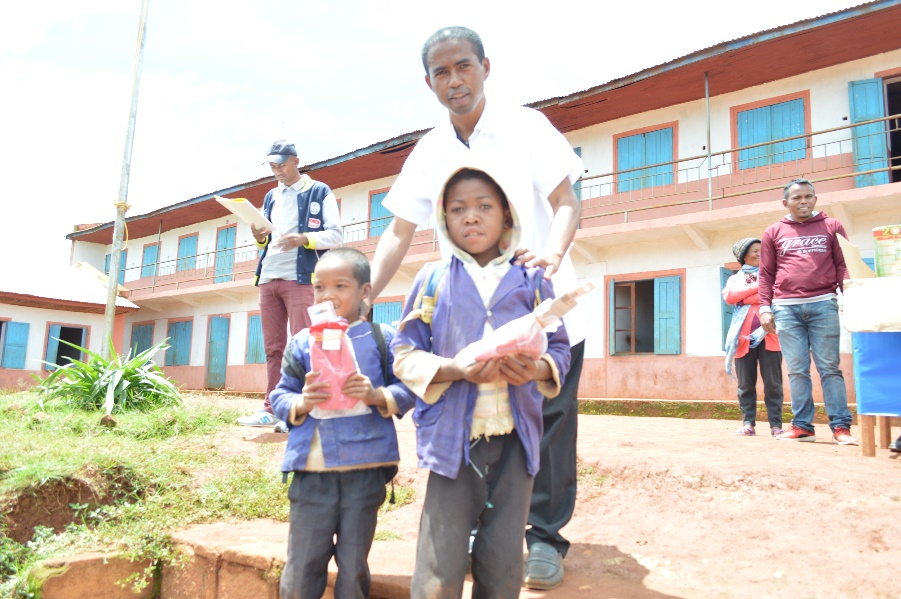 Le Père Pascal distribue les fournitures aux élèves 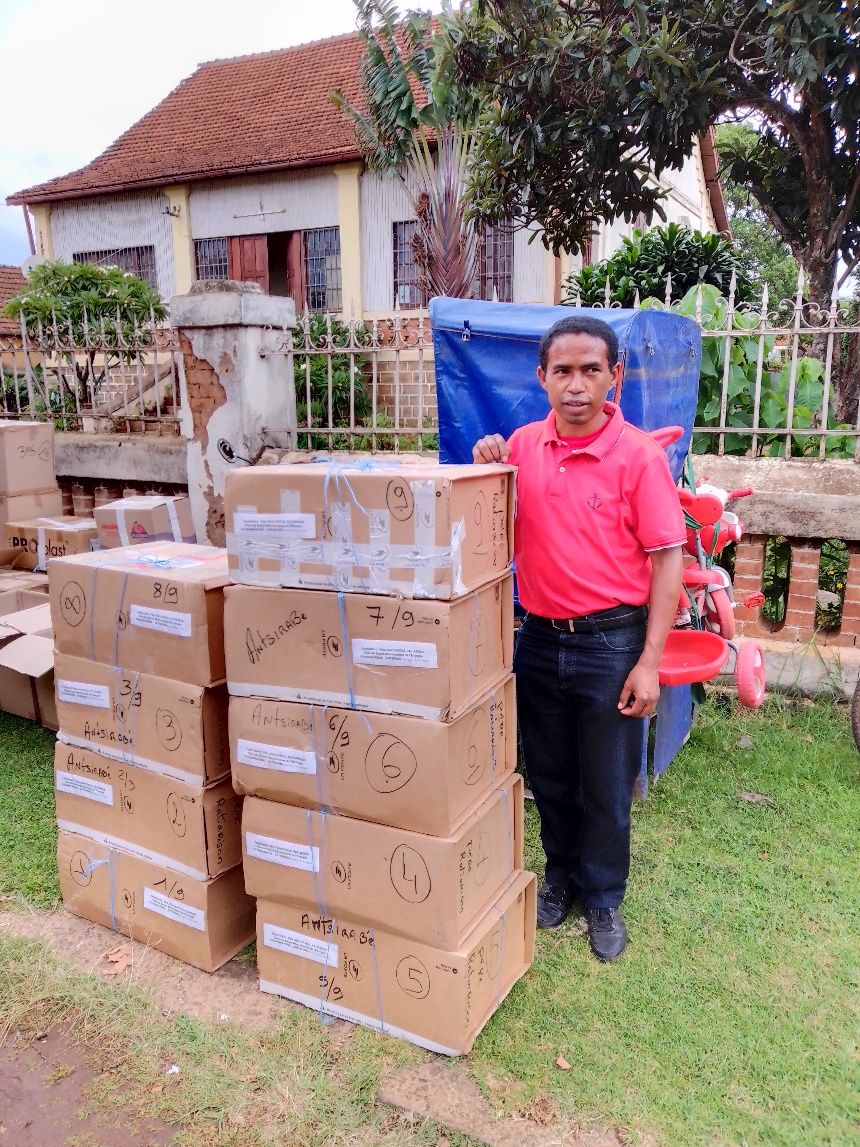 Le Père Pascal à la réception à Ansirabe des 9 colis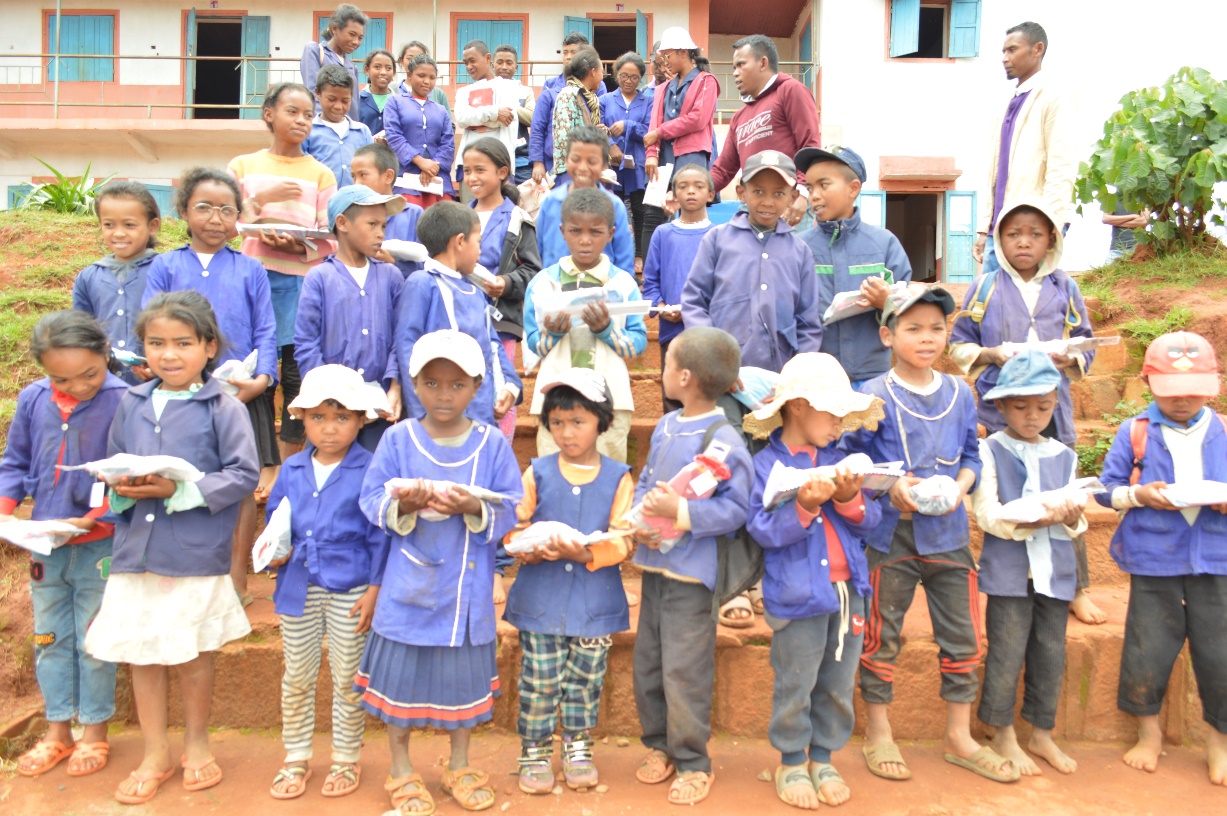 Les enfants des écoles avec leurs fournituresSi vous souhaitez aider le Père Pascal : 2 possibilités :-soit faire un chèque au nom de l’association paroissiale ST Martin de Caderousse qui transmettra votre don.-soit faire un transfert directement au Père Pascal par Western Union et renseigner l’envoie de fa façon suivante :Nom : RATIARISON Alain PascalVille : AntsirabePays : MADAGASCARMotif : donEn retour du virement vous recevrez un code secret que vous transmettez au Père Pascal (soit par mail, ou par SMS ou par Wattsap)ratiarisonpascal@yahoo.fr   tel :261 34 22 406 57Les enfants des écoles avec leurs fournituresSi vous souhaitez aider le Père Pascal : 2 possibilités :-soit faire un chèque au nom de l’association paroissiale ST Martin de Caderousse qui transmettra votre don.-soit faire un transfert directement au Père Pascal par Western Union et renseigner l’envoie de fa façon suivante :Nom : RATIARISON Alain PascalVille : AntsirabePays : MADAGASCARMotif : donEn retour du virement vous recevrez un code secret que vous transmettez au Père Pascal (soit par mail, ou par SMS ou par Wattsap)ratiarisonpascal@yahoo.fr   tel :261 34 22 406 57Le Père Pascal distribue les fournitures aux élèves Le Père Pascal à la réception à Ansirabe des 9 colis